                                            Traditions in Kanepi GymnasiumOur school has many traditions, like singing and dancing classes. Our school takes part in Sing and Dance Festival and we have song competions at school.  Every September our school celebrates the Health week, so we have Sports day and Country  and Nature game for the whole school. Every class competes in the cross-country running.  The next is Teachers’ Day where  senior students can be teachers for one day. And in October every student of  the 10th grade has to  go through challenges, to become a fully-fledged gymnasium student.Also every class organizes an event in  one month.  Every month every class has to answer a  media quiz which is about the most important things which happened during that month.We also celebrate Christmas, Estonian Independence Day, Valentine's Day, Mother Language Day, Fathers’ Day and Mothers’ Day when we have a concert for the mothers.  Every Feburary we  have Shrove Tuesday(Vastlapäev), which is an old tradition in Estonia. Students usually go sledging.Every April Kanepi Gymnasium has School Leaving ceremony for 12th graders. They have to do challenges. And in June the same day is for 9th graders because they are to prepare  for the end of the  Basic School.  In April there  is  the St Jonh’s relay running around the Lake Erastvere. It is usually at  night.Strongman is the event where students can compete who is the strongest.  The fun events are Playback where students cover the famous bands and singers, and Karaoke. In May, at the end of the school year the students who are excellent in sport,  in studies, in after school activites etc, are invited to the Headmaster. The  Headmaster will thank them. At the end of  every period we have a little public ceremony.Sports Day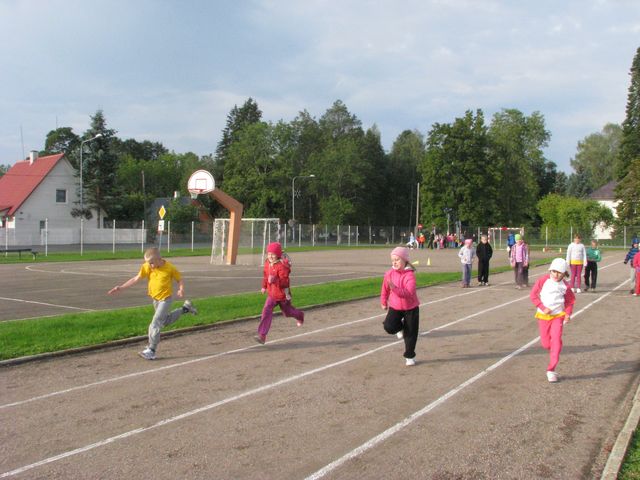 Country and Nature Game 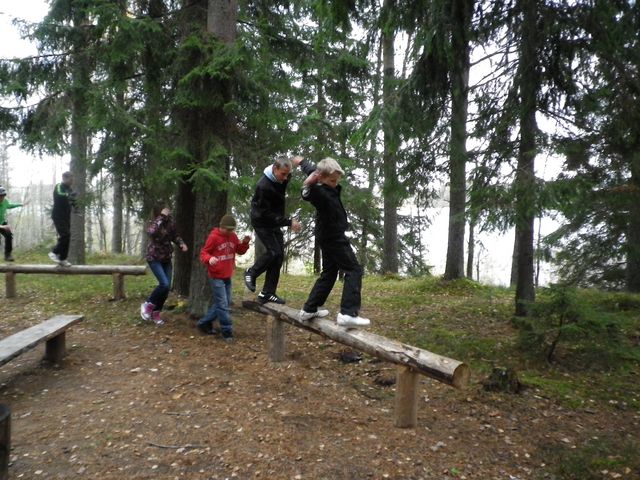 Shrove Tuesday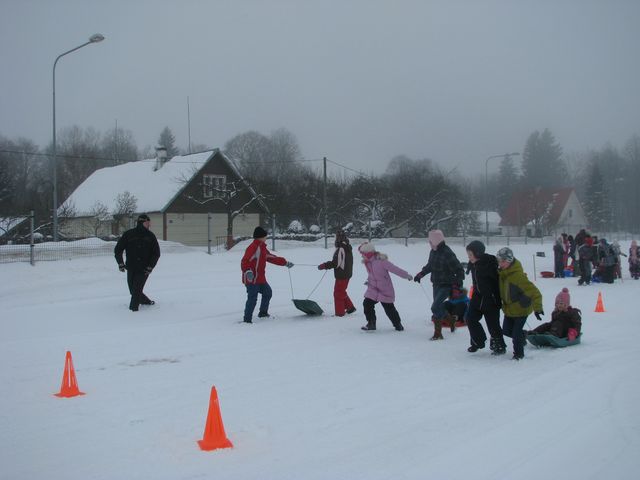 